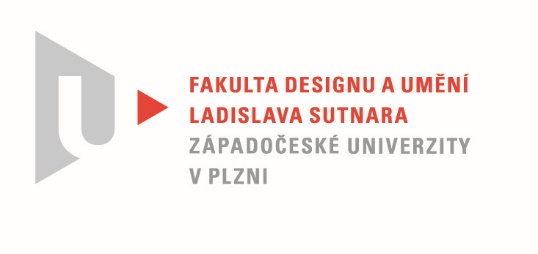 Protokol o hodnoceníkvalifikační práce Název bakalářské práce: KOLEKCE REAGUJÍCÍ NA AKTUÁLNÍ VÝVOJ MÓDY A PŘINÁŠEJÍCÍ VLASTNÍ AUTORSKÝ PŘÍSTUP.Práci předložil student:  Klára BUBENÍKOVÁStudijní obor a specializace: Fashion designPosudek oponenta práce Práci hodnotil: MgA. Marie Heidler SyrovátkováCíl práceCíl bakalářské práce byl splněn formálně i fakticky. Studentka si zvolila téma Kolekce reagující na aktuální vývoj módy a přinášející vlastní autorský přístup. Dle mého názoru vznikla velice podařená současná kolekce se silnou myšlenkou.Stručný komentář hodnotiteleStudentka se pro svou kolekci nechala inspirovat estetikou kovbojského stylu. Je velice náročné vytvořit smysluplnou a současnou kolekci, aby nesklouzla ke kýči nebo kostýmní tvorbě s tak výrazným a zprofanovaným stylem. Musím hned na začátku podotknout, že celá kolekce působí velice čistým dojmem a je pro mě milým překvapením. Díky kombinaci stylu power dressing a estetiky divokého západu vznikla nadčasová kolekce. Jednotlivé modely jsou propracované do sebemenších detailů, které nenásilnou formou odhazují na již výše zmíněný kovbojský styl.Z práce je znatelná perfektní propracovaná a hlavně správně pochopená rešerše. Lze z ní vyčíst i hluboký zájem o danou problematiku. Kapitoly o slavných ženských postavách ve světě kovbojů a power dressing dodávají kolekci tu správnou hloubku a dynamiku.Velice kladně hodnotím střihové řešení jednotlivých modelů, které na sebe navazují. Studentka ve své práci ukázala smysl pro detail a vypíchnutí stěžejních momentů z inspiračního zdroje. Cropped sako s dolním krajem tvarovaným do půl tvaru sedla s koženými třásněmi, sako doplněné o kabelku ve tvaru pistole, trench coat se zjednodušeným kovbojským sedlem, to jsou všechno jasné a silné odkazy, díky kterým lze snadno rozpoznat, kde studentka čerpala svou inspiraci. Využití černého denimu s bílým štepováním dodává celé kolekci punc dokonalosti. Denim jako symbol divokého západu je v bakalářské práci použit v netradičním černém odstínu. Jak sama studentka píše, černou barevnici zvolila pro vyniknutí tvarosloví kolekce. Tento krok považuji za velice zdařilý.Vyjádření o plagiátorstvíDle mého názoru se nejedná o plagiát.4. Navrhovaná známka a případný komentářPráci hodnotím za velice zdařilou a navrhuji známku výborně. Velice kladně hodnotím způsob rešerše a následnou aplikaci do kolekce, silnou myšlenku, precizní zpracování, fotodokumentaci podtrhující atmosféru divokého západu a v neposlední řadě psaný projev. Datum: 20. 5. 2022						MgA. Marie Heidler SyrovátkováTisk oboustranný